 Introduction to new members and orientation to the AACC AACC Action Plan:  2019 -2020Website redesignApproval of Guide to Academic Assessment, AACC Handbook, revised rubrics, review schedule, and program review template for 2020-2021Assessing the assessment processes:  annual review process, program review, Office of AssessmentSmall departments and annual assessmentBlogs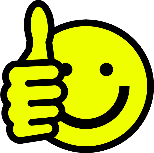  Annual goal reports and rubric calibration:  English, FFCI, Psychology, and WAETo access these reports electronically, please visit the following links:  https://www.taskstream.com/ts/english-majorprogram/AcademicAssessmentandPlanningWorkspacehttps://www.taskstream.com/ts/fraudfinancialcrimeinvestigation/AcademicAssessmentandPlanningWorkspacehttps://www.taskstream.com/ts/psychologyb.a.b.s./AcademicAssessmentandPlanningWorkspaceLUNCH5-Year Program Review self-study report:  PhysicsTo call in to the meeting from off-campus, please dial 315-792-4555.  The conference number is 2568 followed by the # key. Academic assessment coordinating committee retreatAcademic assessment coordinating committee retreatAcademic assessment coordinating committee retreatLocation:ECJS 209Date:August 27, 2019Time:8:45 a.m. – 4 p.m.